Actividades SugeridasOBJETIVO DE APRENDIZAJE OA_10DESCRIPCIÓN DE LA ACTIVIDADMostrar que comprenden la función afín: > Generalizándola como la suma de una constante con una función lineal. > Trasladando funciones lineales en el plano cartesiano. > Determinando el cambio constante de un intervalo a otro, de manera gráfica y simbólica, de manera manual y/o con software educativo. > Relacionándola con el interés simple. > Utilizándola para resolver problemas de la vida diaria y de otras asignaturas.Los estudiantes resuelven el siguiente problema:6.Un resorte se expande de la siguiente manera: con igual fuerza, se expande la misma distancia.> Elaboran la ecuación de evolución de una función matemática que modela la expansión del resorte que aparece en el recuadro. > Calculan sucesivamente, mediante la ecuación, la fuerza necesaria para lograr una expansión de 14 cm.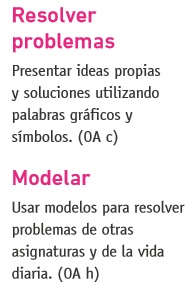 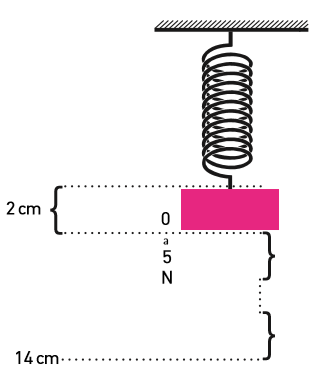 